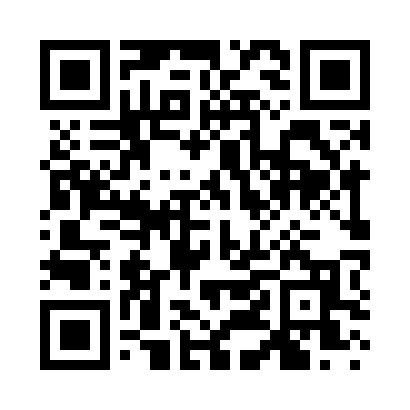 Prayer times for North Cazenovia, New York, USAMon 1 Jul 2024 - Wed 31 Jul 2024High Latitude Method: Angle Based RulePrayer Calculation Method: Islamic Society of North AmericaAsar Calculation Method: ShafiPrayer times provided by https://www.salahtimes.comDateDayFajrSunriseDhuhrAsrMaghribIsha1Mon3:425:291:085:128:4610:332Tue3:435:291:085:128:4610:323Wed3:445:301:085:128:4610:324Thu3:445:301:085:128:4610:315Fri3:455:311:085:128:4510:316Sat3:465:321:085:138:4510:307Sun3:475:321:095:138:4510:298Mon3:485:331:095:138:4410:289Tue3:505:341:095:138:4410:2810Wed3:515:341:095:138:4310:2711Thu3:525:351:095:128:4310:2612Fri3:535:361:095:128:4210:2513Sat3:545:371:095:128:4110:2414Sun3:555:381:095:128:4110:2315Mon3:575:391:105:128:4010:2216Tue3:585:391:105:128:3910:2117Wed3:595:401:105:128:3910:1918Thu4:015:411:105:128:3810:1819Fri4:025:421:105:128:3710:1720Sat4:035:431:105:118:3610:1621Sun4:055:441:105:118:3510:1422Mon4:065:451:105:118:3510:1323Tue4:085:461:105:118:3410:1224Wed4:095:471:105:108:3310:1025Thu4:115:481:105:108:3210:0926Fri4:125:491:105:108:3110:0727Sat4:145:501:105:098:3010:0628Sun4:155:511:105:098:2910:0429Mon4:175:521:105:098:2710:0330Tue4:185:531:105:088:2610:0131Wed4:205:541:105:088:259:59